Как получить сертификат дополнительного образованияДоступен для детей в возрасте от 5 до 18 летУ вас есть доступ в Интернет			Вы предпочитаете обратиться за                                                                                        сертификатом личноНачиная с 1 августа 2018 года зайдите на			         Начиная с 1 августа 2018 года обратитесь  с портал yar.pfdo.ru в раздел "Получить			         документами* на ребенка в ДДТ (ул. Советская, 2) сертификат в своем районе"					         - организацию, уполномоченную на прием Заполните электронную заявку на получение 		         заявлений на получение сертификата.сертификата.						         Совместно со специалистом организации								         заполните заявление и подпишите его.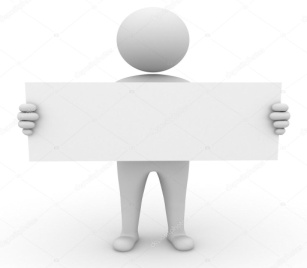 Используйте присланные по результатамзаполнения электронной заявки номер сертификатаи пароль для авторизации в системе yar.pfdo.ruВыберите через личный кабинет кружки и секции в системе yar.pfdo.ru. Подайте электронные заявкина обучение по выбранной программе.Дождитесь подтверждения  получения Вашей заявки от организации (перевода заявки в статус			        Запишите и сохраните предоставленные Вам"подтверждения" в Вашем личном кабинете). 		        специалистом организации номер сертификата.Ознакомьтесь с договором - офертой об обучении,		        Рекомендуем сохранить и пароль, с его распечатайте или подпишите заявление на 			        помощью Вы сможете использовать личный зачисление на обучение по выбранной программе. 		        кабинет в системе  yar.pfdo.ru для выбора и Заявление доступно в Вашем личном кабинете.		        записи на кружки и секции, а также  для 								        получения прочих возможностей сертификата.Распечатайте или перепишите заявление на получение сертификата, направленное Вам на электронную почту по результатам подачи 			        Обратитесь в интересующую Васэлектронной заявки (шаг 1).					        образовательную организацию для записи на 								        программу дополнительного образования.								        Вместе со специалистом организации выберитеОтнесите лично (или передайте вместе с ребенком) 		        интересующий кружок или секцию,заявления, распечатанные на шагах 3 и 4, и 			        ознакомьтесь с образовательной программой,подтверждающие документы (перечень которых		        условиями обучения и подпишите заявлениеразмещен на портале в системе yar.pfdo.ru), в 		        о зачислении на обучение.организацию, кружок которой Вы выбрали дляобучения.Представитель организации проверит правильность		* Для оформления заявления на получение заполнения заявления на получение сертификата		сертификата Вам понадобятся:после окончательно активирует Ваш личный		1) документ, удостоверяющий личность родителя;кабинет. Ребенок будет зачислен на выбранный		(законного представителя);кружок.							2) документ, удостоверяющий личность ребенка;								3) СНИЛС;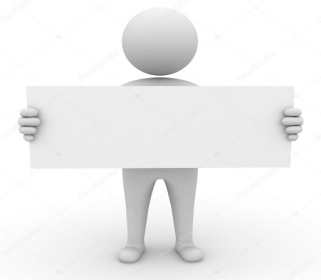 								4) документ, содержащий сведения о регистрации 								ребенка по месту жительства или по месту 								пребывания;								5) документы, подтверждающие право ребенка								на получение сертификата дополнительного							образования соответстТеперь, когда сертификат Вашего ребенка 			** После получения номера сертификата Вы подтвержден, Вы сможете выбирать и записываться 		можете в любой момент начать использовать на образовательные программы за счет сертификата		навигатор yar.pfdo.ru, чтобы  направлятьбез необходимости его повторного получения.		электронные заявки на обучение.Просто повторяйте шаги 2 и 3.